Adjustment Layers Packet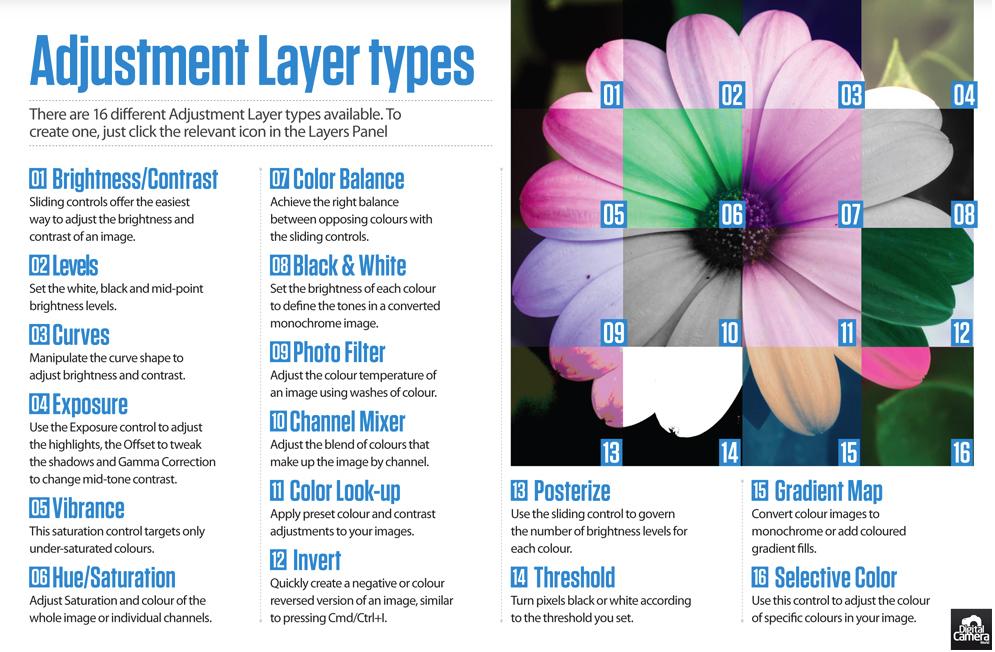 Assignment:Practice each tutorial individually.  Be sure you understand the technique before moving onto the next.DO NOT SAVE each tutorial.  Just practice and close.When you finish all the practice tutorials - complete the final project.  		* Last page of packetTo find your practice images: student resource > art department > martin > basic photo > adjustments > chapter 3